Supporting 1. The elemental composition of red samples from Maiji Mountain Grottoes by EDS analysesSupporting 2. The elemental composition of blue and green samples from Maiji Mountain Grottoes by EDS analysesSupporting 3. The elemental composition of white and black samples from Maiji Mountain Grottoes by EDS analysesa The atomic percentage in this point is 46.6 % O, 10.8 % Al, 32.0 % Si, 9.3% K and 1.3% Mg and the element ratio of K, Al and Si is approximate to 1:1:3.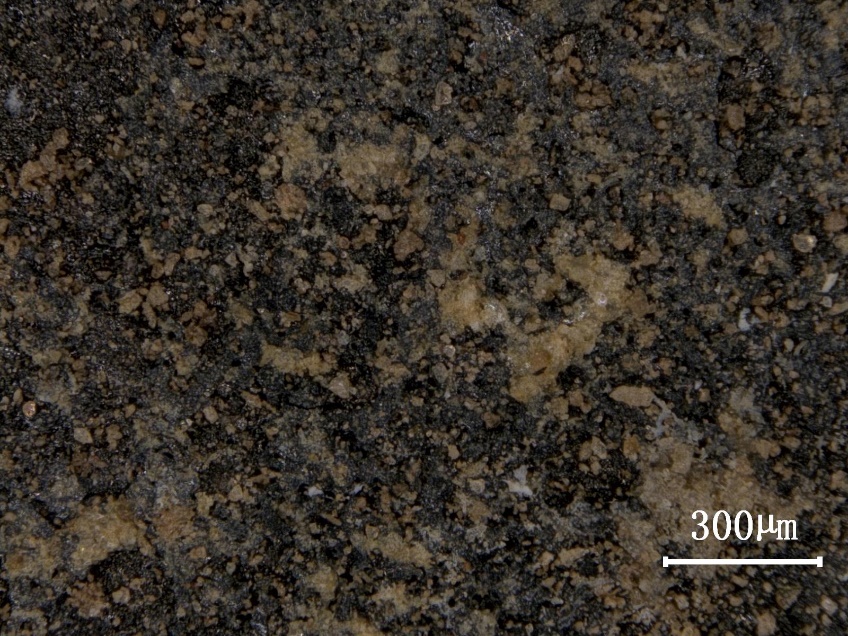 Sample IDColor stratigraphy(layer no.)Point number in BSE imagesElementary composition by SEM-EDX analyses (wt%)Elementary composition by SEM-EDX analyses (wt%)Elementary composition by SEM-EDX analyses (wt%)Elementary composition by SEM-EDX analyses (wt%)Elementary composition by SEM-EDX analyses (wt%)Elementary composition by SEM-EDX analyses (wt%)Elementary composition by SEM-EDX analyses (wt%)Elementary composition by SEM-EDX analyses (wt%)Elementary composition by SEM-EDX analyses (wt%)Elementary composition by SEM-EDX analyses (wt%)Elementary composition by SEM-EDX analyses (wt%)Elementary composition by SEM-EDX analyses (wt%)Elementary composition by SEM-EDX analyses (wt%)Elementary composition by SEM-EDX analyses (wt%)Elementary composition by SEM-EDX analyses (wt%)Elementary composition by SEM-EDX analyses (wt%)Sample IDColor stratigraphy(layer no.)Point number in BSE imagesFePbHgSCOZrAlSiNaKCaCuPClMgMJ3Dark red section (2)143.6----29.06.19.29.9--2.0----Red ochreMJ3Dark red section (2)2-------20.767.97.82.7----0.7SilicateMJ3Dark red section (2)3----70.319.38.20.40.20.4-0.3---1.0SootMJ4Red section ()1-85.9--2.55.93.90.3-0.2-0.3-0.60.4-Lead whiteMJ4Red section ()240.3--2.76.624.4-7.68.60.91.72.2-5.1--Red ochreMJ4Red section ()3-----43.45.92.946.90.8------QuartzMJ4Red section ()4-46.9--37.410.34.30.20.10.2-0.1----SootMJ4Red section ()1-88.3---7.43.9---------Lead whiteMJ4Red section ()238.929.4--1.421.73.63.10.60.20.20.6----Red ochreMJ4Red section ()3----2.444.0-0.449.7-------QuartzMJ4Red section ()4-45.4-0.530.314.83.70.10.12.0-0.7-0.21.6-SootMJ4Red section ()5-88.3---7.43.9--------MiniumMJ6Orange red section ()10.6-77.011.33.05.0-1.51.2------0.4CinnabarMJ6Orange red section ()250.3---6.825.610.11.83.7------1.3Red ochreMJ6Orange red section ()3--3.0-4.026.64.47.352.9-2.0-----SilicateMJ6White section42.5---14.229.310.413.322.1-4.0----1.5SilicateMJ6Red section ()1--74.312.64.05.0-1.1----1.7---CinnabarMJ6Red section ()2-81.9--3.36.77.00.6----0.4---Lead whiteMJ6White section30.8--0.118.330.49.114.823.2-2.4----0.4SilicateMJ6Black section ()-3.4--55.111.7-9.513.50.4--2.72.3--SootMJ6White section2.0---5.131.29.220.125.8-4.2----0.5SilicateMJ6Brown section ()-0.5--60.019.8--5.27.11.0---4.4--SootMJ6White section2.2---11.633.39.65.512.2-1.514.7---6.7SilicateMJ10Black section1-67.7---14.33.91.32.41.8-1.6-3.22.61.3PlattneriteMJ10Orange red section2-90.8--1.15.6-0.20.2----1.10.9-MiniumMJ10White section33.123.1--4.818.27.74.715.25.82.11.6-0.39.63.6SilicateSample IDPoint number in BSE imagesElementary composition by SEM-EDX analyses (wt%)Elementary composition by SEM-EDX analyses (wt%)Elementary composition by SEM-EDX analyses (wt%)Elementary composition by SEM-EDX analyses (wt%)Elementary composition by SEM-EDX analyses (wt%)Elementary composition by SEM-EDX analyses (wt%)Elementary composition by SEM-EDX analyses (wt%)Elementary composition by SEM-EDX analyses (wt%)Elementary composition by SEM-EDX analyses (wt%)Elementary composition by SEM-EDX analyses (wt%)Elementary composition by SEM-EDX analyses (wt%)Elementary composition by SEM-EDX analyses (wt%)Elementary composition by SEM-EDX analyses (wt%)Elementary composition by SEM-EDX analyses (wt%)Elementary composition by SEM-EDX analyses (wt%)Elementary composition by SEM-EDX analyses (wt%)Elementary composition by SEM-EDX analyses (wt%)Sample IDPoint number in BSE imagesNaAlSiSFeCuClPbAsZrOCCaPKMgHgMJ1Blue section111.815.617.58.30.1----6.033.43.51.9-1.60.1-Lazurite MJ1Blue section2-1.00.426.742.5----5.313.011.2-----Pyrite MJ5Green section ()10.10.2-0.1-54.727.3--3.712.11.20.1----AtacamiteMJ5White section2-18.723.7--0.90.2--2.930.71.510.1-9.41.3-SilicateMJ5Red section ()3---16.4------5.15.1----73.4CinnabarMJ5White section4---27.3-----35.63.433.7----ChalkMJ5Red section ()5-------73.36.34.610.14.11.6----Lead whiteMJ5Red section ()640.012.111.6------7.427.5-1.3----Red ochreMJ5White section75.912.838.7------8.132.5---1.9--SilicateMJ7Green section ()1-----57.817.4-1.45.817.7-0.9----AtacamiteMJ7White section2-1.14.2---0.137.1-4.77.520.024.7-0.20.4-Lead white and silicateMJ7Black section ()3-0.80.5--0.70.577.72.03.06.43.43.80.90.3--PlattneriteMJ7White section4-14.420.1--0.5-17.4-3.932.00.74.10.35.71.0-Lead white and silicateSample IDPoint number in BSE imagesElementary composition by SEM-EDX analyses (wt%)Elementary composition by SEM-EDX analyses (wt%)Elementary composition by SEM-EDX analyses (wt%)Elementary composition by SEM-EDX analyses (wt%)Elementary composition by SEM-EDX analyses (wt%)Elementary composition by SEM-EDX analyses (wt%)Elementary composition by SEM-EDX analyses (wt%)Elementary composition by SEM-EDX analyses (wt%)Elementary composition by SEM-EDX analyses (wt%)Elementary composition by SEM-EDX analyses (wt%)Elementary composition by SEM-EDX analyses (wt%)Elementary composition by SEM-EDX analyses (wt%)Sample IDPoint number in BSE imagesKAlSiPbCOCaZrPClMgAsMJ2White sectiona115.612.538.5--32.0----1.3-Potassium feldsparMJ8Black section1-3.66.954.3-16.69.1-6.92.5--PlattneriteMJ8White section21.714.019.434.1-24.12.14.50.2---SilicateMJ9Transparent section1-1.135.9-17.239.8-6.0----Quartz and silicateMJ9Black section2-0.7-73.46.86.2-3.7-3.0-3.8PlattneriteMJ9White section3-1.0-61.33.48.02.15.5-1.2-16.9Silicate